ПРОЕКТ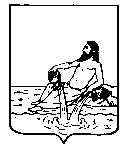 ВЕЛИКОУСТЮГСКАЯ ДУМАВЕЛИКОУСТЮГСКОГО МУНИЦИПАЛЬНОГО ОКРУГАР Е Ш Е Н И Е  от                                №                     _____________________________________________________                   _________________________г. Великий Устюг	Руководствуясь частью 2 и 2.1. статьи 36 Федерального закона от 06.10.2003 № 131-ФЗ «Об общих принципах организации местного самоуправления в Российской Федерации», частью 1.3. статьи 2 закона Вологодской области от 10.12.2014 № 3529-ОЗ «О некоторых вопросах организации и деятельности органов местного самоуправления на территории Вологодской области», порядком проведения конкурса по отбору кандидатур на должность главы Великоустюгского муниципального округа Вологодской области, утвержденным решением Великоустюгской Думы Великоустюгского муниципального округа Вологодской области 27.09.2022 № 19, 	Великоустюгская Дума РЕШИЛА:	1. Объявить конкурс по отбору кандидатур на должность Главы Великоустюгского муниципального округа Вологодской области (далее – конкурс). 	2.  Утвердить текст объявления о проведении конкурса согласно приложению к настоящему решению.	3. Объявление о проведении конкурса опубликовать в периодическом печатном издании газета «Советская мысль»  и разместить на официальном сайте органов местного самоуправления Великоустюгского муниципального округа в информационно-телекоммуникационной сети Интернет не позднее, чем за 20 дней до дня проведения конкурса.	4. Назначить членами конкурсной комиссии по отбору кандидатур на должность Главы Великоустюгского муниципального округа Вологодской области (далее – конкурсная комиссия) председателя Великоустюгской Думы Великоустюгского муниципального округа Вологодской области Капустина Сергея Анатольевича, заместителя председателя постоянной комиссии по экономическим, бюджетным и социальным вопросам Великоустюгской Думы Великоустюгского муниципального округа Вологодской области Круглову Ирину Витальевну, председателя постоянной комиссии по правовым вопросам, Регламенту и депутатской этике Великоустюгской Думы Великоустюгского муниципального округа Вологодской области Быкасову Елену Анатольевну.	5. Назначить секретарем конкурсной комиссии начальника организационно-правового отдела Великоустюгской Думы Великоустюгского муниципального округа Вологодской области – Дубровину Татьяну Сергеевну, в случае ее отсутствия - лицо, её замещающее.	6. В течение трех рабочих дней со дня принятия настоящего решения  направить Врио Губернатора Вологодской области информацию о предстоящем проведении конкурса с целью назначения членов конкурсной комиссии.	7. Назначить проведение конкурса на должность Главы Великоустюгского муниципального округа Вологодской области на 28 февраля 2024 года в 10 часов 00 минут по адресу: город Великий Устюг, Советский проспект, дом 103, кабинет 28.	8. Установить, что документы для участия в конкурсе могут быть представлены в конкурсную комиссию по адресу: город Великий Устюг, Советский проспект, дом 103, кабинет 39 в период со дня, следующего за днем публикации объявления о проведении конкурса до 17 часов 00 минут 26 февраля 2024 года.	9. Настоящее решение вступает в силу со дня принятия и подлежит официальному опубликованию.Приложение к решению Великоустюгской Думыот  № ОБЪЯВЛЕНИЕ о проведении конкурса по отбору кандидатур на должность Главы Великоустюгского муниципального округа Вологодской области	Великоустюгская Дума Великоустюгского муниципального округа Вологодской области объявляет конкурс по отбору кандидатур  на должность Главы Великоустюгского муниципального округа Вологодской области (далее – конкурс). 	В конкурсе могут принять участие граждане Российской Федерации (иностранные граждане, постоянно проживающие на территории муниципального образования, которые на основании международных договоров Российской Федерации имеют право избирать и быть избранными в органы местного самоуправления), достигшие возраста 21 года на день проведения конкурса, которые на день проведения конкурса имеет право быть избранным в органы местного самоуправления в соответствии с Федеральным законом от 12 июня 2002 года № 67-ФЗ «Об основных гарантиях избирательных прав и права на участие в референдуме граждан Российской Федерации и соответствующие следующим квалификационным требованиям:а) наличие высшего образования, не ниже уровня специалитета, магистратуры;б) наличие не менее двух лет стажа государственной и (или) муниципальной службы;в) наличие стажа работы на руководящей должности не менее трех лет.Для участия в конкурсе необходимо представить следующие документы:1) личное заявление об участии в конкурсе по форме в соответствии с приложением № 1 к порядку проведения конкурса по отбору кандидатур на должность Главы Великоустюгского муниципального округа Вологодской области, утвержденному решением Великоустюгской Думы Великоустюгского муниципального округа Вологодской области от 27.09.2022 № 19, с обязательством в случае его избрания прекратить деятельность, несовместимую с замещением должности Главы Великоустюгского муниципального округа Вологодской области;2) копию паспорта;3) копию трудовой книжки и (или) сведения о трудовой деятельности, оформленные в установленном законодательством порядке;4) копию документа об образовании;5) копию документа, подтверждающего регистрацию в системе индивидуального (персонифицированного) учета (страховое свидетельство обязательного пенсионного страхования);6) копию свидетельства о постановке физического лица на учет в налоговом органе по месту жительства на территории Российской Федерации;7) согласие на обработку персональных данных, в том числе согласие на распространение персональных данных;8) справку о наличии (отсутствии) судимости и (или) факта уголовного преследования либо о прекращении уголовного преследования по реабилитирующим основаниям;9) согласие на прохождение процедуры оформления допуска к сведениям, составляющим государственную и иную охраняемую федеральными законами тайну;10) собственноручно заполненную анкету по форме в соответствии с постановлением Правительства Российской Федерации от 6 февраля 2010 года № 63 «Об утверждении Инструкции о порядке допуска должностных лиц и граждан Российской Федерации к государственной тайне»;11) справку об отсутствии медицинских противопоказаний для работы со сведениями, составляющими государственную тайну;12) справку об отсутствии запрашиваемой информации (в реестре дисквалифицированных лиц);13) предложения по социально-экономическому развитию Великоустюгского муниципального округа Вологодской области, содержащие анализ социально-экономического положения муниципального округа, ключевые проблемы, задачи и перспективные направления развития муниципального округа, а также предложения по организации работы в должности главы муниципального округа на территории муниципального образования (не более 15 страниц формата A4, шрифт - 14, межстрочный интервал полуторный).Копии документов представляются заверенными в установленном порядке или заверяются секретарем конкурсной комиссии.Документы представляются лично, через доверенное лицо (оформленное в установленном порядке) либо посредством почтового отправления (с описью вложения и уведомлением о вручении).В случае представления документов посредством почтового отправления либо через доверенное лицо (оформленное в установленном порядке) копии документов представляются в нотариально заверенной форме.По желанию гражданина им могут быть представлены документы или их копии о полученном дополнительном профессиональном образовании, о присвоении ученой степени, ученого звания, о наградах, рекомендации руководителей органов государственной власти или органов местного самоуправления и иные сведения.Конкурс на должность Главы Великоустюгского муниципального округа Вологодской области будет проведен 28 февраля 2024 года в 10 часов 00 минут по адресу: город Великий Устюг, Советский проспект, дом 103, кабинет 28.	Прием документов для участия в конкурсе осуществляется секретарем конкурсной комиссии по адресу: город Великий Устюг, Советский проспект, дом 103, кабинет 39 в период со дня, следующего за днем публикации объявления о проведении конкурса до 17 часов 00 минут 26 февраля 2024 года. Документы принимаются с понедельника по пятницу (за исключением нерабочих праздничных дней) с 8.00 до 17.00 часов с перерывом на обед с 12.00 до 13.00 часов.  ПОЯСНИТЕЛЬНАЯ ЗАПИСКАк проекту решения Великоустюгской Думы«О проведении конкурса по отбору кандидатур на должность главы Великоустюгского  муниципального округа Вологодской области»	В соответствии с частью 2 статьи 36 Федерального закона от 06.10.2003 № 131-ФЗ «Об общих принципах организации местного самоуправления в Российской Федерации» (далее – Федеральный закон) Глава муниципального образования в соответствии с законом субъекта Российской Федерации и уставом муниципального образования избирается на муниципальных выборах, либо представительным органом муниципального образования из своего состава, либо представительным органом муниципального образования из числа кандидатов, представленных конкурсной комиссией по результатам конкурса. 	Частью 1.3. статьи 2 закона Вологодской области от 10.12.2014 № 3529-ОЗ «О некоторых вопросах организации и деятельности органов местного самоуправления на территории Вологодской области» установлено, что Глава муниципального округа избирается представительным органом муниципального образования из числа кандидатов, представленных конкурсной комиссией по результатам конкурса, и возглавляет местную администрацию.	Порядок проведения конкурса по отбору кандидатур на должность главы муниципального образования устанавливается представительным органом муниципального образования (часть 2.1. статьи 36 Федерального закона).	Предлагаемым проектом решения объявляется конкурс по отбору кандидатур на должность Главы Великоустюгского муниципального округа Вологодской области.	Решением определяется дата, время и место проведения конкурса, время и место подачи документов для участия в конкурсе, утверждается текст объявления о проведении конкурса, назначаются члены конкурсной комиссии по отбору кандидатур на должность главы Великоустюгского муниципального округа Вологодской области. О проведении конкурса по отбору кандидатур на должность Главы Великоустюгского  муниципального округа Вологодской областиПредседатель Великоустюгской Думы_____________С.А. КапустинВрип Главы Великоустюгского муниципального округа Вологодской области _______________И.А. Абрамов     